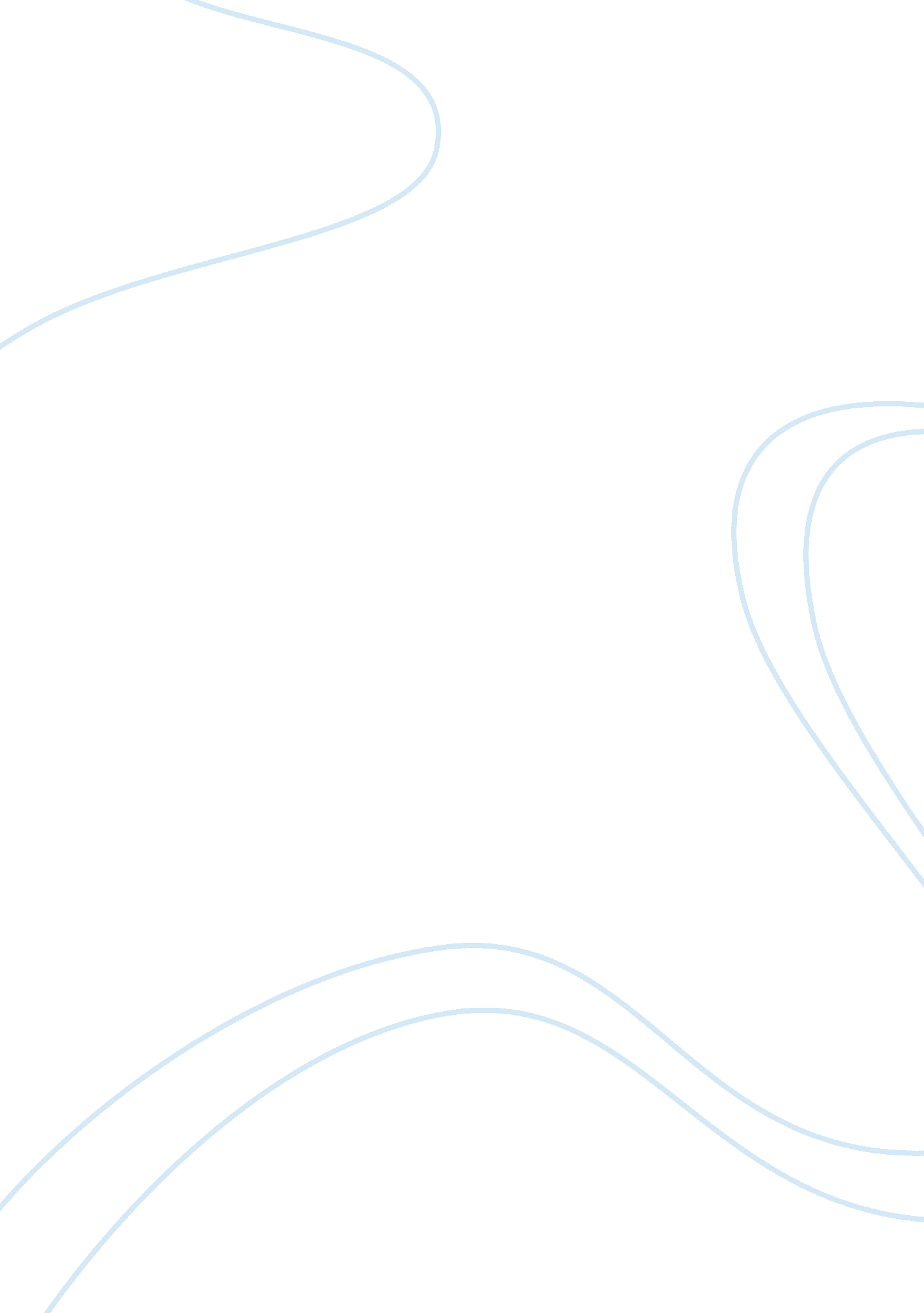 Mercury(ii) nitrate monohydrate h2hgn2o7 structure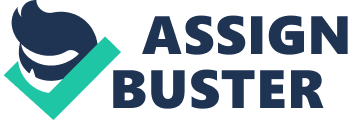 Contents Safety: Experimental data Predicted – ACD/Labs Predicted – ChemAxon Experimental Physico-chemical Properties Experimental Melting Point: Experimental Gravity: Miscellaneous Safety: Predicted data is generated using the ACD/Labs Percepta Platform – PhysChem Module No predicted properties have been calculated for this compound. Click to predict properties on the Chemicalize site Molecular Formula H 2 HgN 2 O 7 Average mass 342. 615 Da Density Boiling Point Flash Point Molar Refractivity Polarizability Surface Tension Molar Volume 79 °CAlfa Aesar 79 °CAlfa Aesar14497 4. 39 g/mLAlfa Aesar14497 13-28-45-60-61Alfa Aesar14497 8-26/27/28-33-50/53Alfa Aesar14497 DANGER: POISON, causes CNS injuryAlfa Aesar14497 Density: Boiling Point: Vapour Pressure: Enthalpy of Vaporization: Flash Point: Index of Refraction: Molar Refractivity: #H bond acceptors: #H bond donors: #Freely Rotating Bonds: #Rule of 5 Violations: ACD/LogP: ACD/LogD (pH 5. 5): ACD/BCF (pH 5. 5): ACD/KOC (pH 5. 5): ACD/LogD (pH 7. 4): ACD/BCF (pH 7. 4): ACD/KOC (pH 7. 4): Polar Surface Area: Polarizability: Surface Tension: Molar Volume: 